Name & Class__________________	____	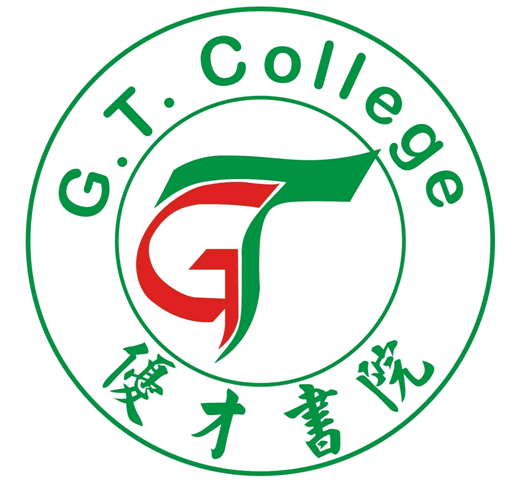 G6 2nd Semester RoundupRead this passage and then answer the following questions.                                                excerpt from ‘Barnyard’Of the 4 main learning points covered in Semester Two, which is best represented by the above passage? (Circle the best answer)Getting meaning from context. What do the following words/phrases mean? Circle the word from the four boxes below that best replaces the underlined word from the text.commandos (line 2)slithered (line 6)thrust (line 9) engagement (line 13)In line 12 there is a descriptive verb in the dialogue tag. What is it?____________________________________________________________ What is the onomatopoeia (sound word) in line 2? ____________________________________________________________B. Vocabulary:        Fill in the blanks with the correct words from the box below.         Use the words only once. You will not use 2 of the words.  You should use safety ropes and special equipment when climbing a  ________________. Make sure your __________________ are buckled on tight before you try to head down that steep snowy mountain slope.Oh look up there! A gecko is walking across the __________________________. When oily food goes bad it is called ___________________ while other foods gone bad are referred to as _________________________. The nurse  ______________ the wound with a needle.We need to __________________ a new product line before customers start to get bored of our brand.One student vomited in class, but all students, being very mature, recovered quickly after the ________________________ and carried on with their work as if nothing had happened.If you need a new pair of____________________ to protect your eyes, try a quick search on Google.The rescue worker pushed the ________________________ down into the snow.    She read the warning slowly and clearly and  _____________________ all the important points.There are so many students getting ‘A’s, I can hardly __________________ it anymore.She made a ________________ around the house for her lost wallet before calling the police to report it stolen.To get a teacher to ________________, simply ask them about their favourite hobby!If everything goes  ______________________ we’ll be finshed and outta here by 8:00!The doctor used a ________________ to examine deep inside the patient’s stomach.                                                  Don’t leave your belongings lying about as this is a _______________ place.  Are __________________________ really any different from regular oranges?   C. DialogueWhat is dialogue?  ________________________________________________________________________________________________________________________What makes good dialogue?____________________________________________________________________________________________________________________________________________________________________________________________________________________________________________________________________________________________________________________________________________________________________________________Is it easy to write dialogue? Do you just write down everything that the characters say? ____________________________________________________________________________________________________________________________________________________Write a short dialogue involving 2 or three classmates________________________________________________________________________________________________________________________________________________________________________________________________________________________________________________________________________________________________________________________________________________________________________________________________________________________________________________________________________________________________________________________________________________________________________________________________________________________D. FolktalesWhat are folktales? _____________________________________________________________________________________________________________What is their function? __________________________________________________________________________________________________________Answer the following questions: Remember ‘Knock-knock jokes’? Which of the 4 main learning points covered in Semester Three, which is best represented by this knock-knock joke? (Circle the best answer)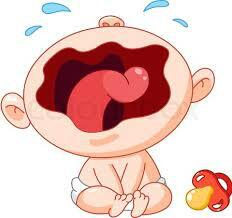 Knock-knock Who's there?Boo Boo who?Don't cry, I was only joking.     2.) When summarizing an article...only include the most important information from the original article.do additional research to add more interesting details.add your own creative ideas to make it more interesting.copy the key sentences word for word.4) Realistic fiction iswriting about things that are real.writing about things that are true.writing about things that could never happen in real life.writing about things that could happen in real life.5. One good reason to read realistic fiction is that...you will impress your teacher.you learn more factual information.you will learn how other people face similar problems to your own.it’s easier to understand than science fiction.D.  Summary Writing                                                  Read the passage below. Then, follow the instructions on the next page to     write a summary.  Almost Human?by Dr. Reed WorksRobots become more and more like people.At a hospital in Japan, employees greet newcomers, guide patients to and from the surgery area, and print out maps of the hospital for confused visitors. They don’t take lunch breaks or even get paid. Why? They’re robots!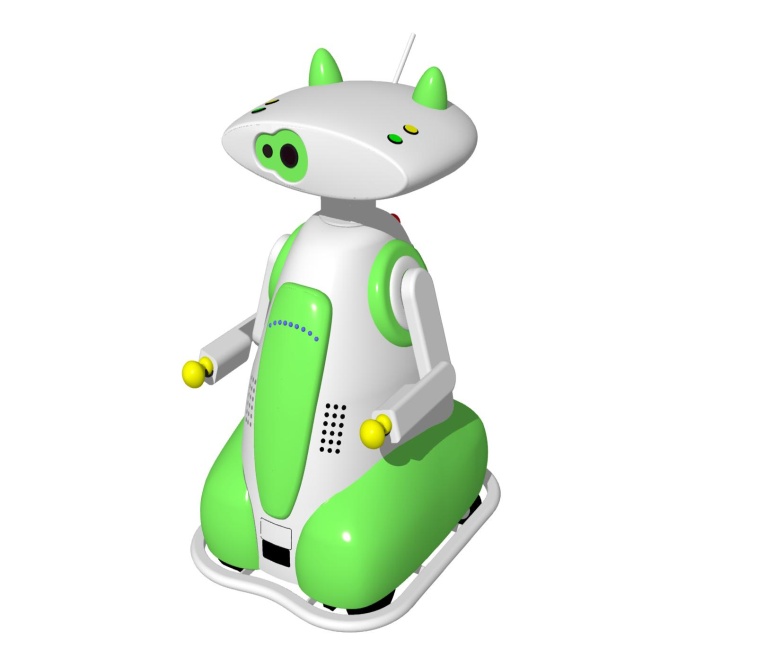 A robot is a machine that can complete complex tasks without humancontrol. The child-sized machines at the hospital are just a few of thethousands of robots that help people around the world.Robots work in factories, helping to build cars and electronic appliances. But today’s robots are a more advanced than those of the past. They do the jobs of people & they actually look and act like people.Robo-PeopleKansei, a robot from Japan, has a silicon face covering 19 movable parts.The robot can form up to 36 facial expressions in response to differentwords. Kansei quivers in fear at the word war and breaks into a smile when it hears the word sushi.Researchers in Europe are going one step further with iCub, a “baby” robot. They are teaching it to speak and hold conversations. The ability to interact is crucial, or necessary, for robots that will one day work closely with humans, says Chris Atkeson, a professor at the Robotics Institute at Carnegie Mellon University in Pennsylvania. “It is important for robots and all machines that interact with people to understand what you say and how you are feeling and respond with appropriate emotions,” he said.Japanese scientist Minoru Asada agrees. He is building a robot called CB2that acts like a real baby. “Right now, it only goes, ‘Ah, ah.’ But as wedevelop its learning function, we hope it can start saying more complexsentences and moving on its own will,” Asada says. “Next-generation robots need to be able to learn and develop themselves.”Helping HumansRobot communication will allow the machines to help people more in thefuture, as the number of human workers declines in some countries. “We are going to have so many more old people and not enough young people to take care of them,” Matthew Mason, director of the Robotics Institute at Carnegie Mellon University, told WR News. “Technology can help the old people live at home longer, instead of going to nursing homes.”Instructions:After reading the passage, circle 8 words/phrases in the text that represent the most important ideas.  Using appropriate phrases for writing summaries from the 2 boxes below, write sentences around the 8 phrases you circled, crafting them into a coherent summary of 80- 130 words in length.                            ______________________________________________________________ ______________________________________________________________ ______________________________________________________________ ______________________________________________________________ ______________________________________________________________ ______________________________________________________________ ______________________________________________________________ ______________________________________________________________ ______________________________________________________________ ______________________________________________________________ ______________________________________________________________ ______________________________________________________________ ______________________________________________________________ ______________________________________________________________ ______________________________________________________________ ______________________________________________________________ ______________________________________________________________ ______________________________________________________________ ______________________________________________________________ ______________________________________________________________ ______________________________________________________________ ______________________________________________________________ ______________________________________________________________ ______________________________________________________________ ______________________________________________________________ ______________________________________________________________          Across the barnyard a group of coyotes snuck through the grass, likecommandos on a secret mission. The thunder crashed, and the coyotes crawled under the fence, one at a time. Their paws made no sound on the damp meadow. Low to the ground and out of sight, they eased past Ben’s watchful gaze toward their target: the henhouse.     Dag, the leader of the vicious pack, emerged first from the meadow and slithered across the barnyard. His matted fur hugged his lean. scraggly frame, and his sharp teeth glinted in the moonlight. Dag reached the henhouse and pushed openthe wooden door. The hens were fast asleep. Dag thrust out his claw and wrapped itaround the throat of the first chicken he saw. She struggled desperately for air, butonly a strangled cry sputtered out. It was just enough to wake the others.     “Good evening ladies,” Dag snarled to the awakening hens. “Sorry to call on you so late in the evening, but we had a previous engagement.” Dag held out a metal key ring.summarizing personificationonomatopoeia realistic fictionanimalssoldiersvisitorswolvessnuck (sneaked)danced marchedflewtickledburnt firedreachedmarriagebattle meetingsleeprancidexasperationsearchtoastquick searchpublicprobedigressdisruptionlaunch thumprottenaccording to plancliffgogglesskiskeep track of avalanche probe cottage cheeseemphasized probedpolestangerinesceilingsummarizing personificationonomatopoeia realistic fiction <name of article>, by <author>presents... <name of article>, by <author>outlines... <name of article>, by <author>deals with...  <name of article>, by <author>focuses on...  <name of article>, by <author>examines...  <name of article>, by <author>describes...  <name of article>, by <author>introduces... 